I have the Smiley Face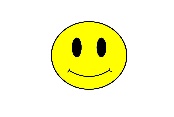 Who has the number of people who died in the Feb 4th quake?I have 185Who has the magnitude of the September 22nd 2010 earthquake?I have 7.1 on the Richter ScaleWho has the name of a suburb badly affected by liquefaction?I have BexleyWho has the type of fault the Alpine Fault is?I have a Transform Fault Who has an emergency service who were first responders to the disaster on February 22nd 2011?I have PoliceWho has how hot the inner core of the Earth is?I have  approximately 4900°CWho has the name of the Marmite factory that closed in Papanui?I have the Sanitarium FactoryWho has the names of the two tectonic plates that NZ sits astride?I have the Pacific and Indo-Australian platesWho has the type of currents that move the platesI have convection currentsWho has what was declared by John Key on the 22nd February 2011?I have a National State of EmergencyWho has the name of the tallest hotel that was pulled down after the quake?I have The Grand ChancellorWho has the point on the earth’s surface immediately above where the earthquake is generated?I have the epicentreWho has the length of the Greendale Fault?I have 29 – 30 kms longWho has the focal depth of the Darfield earthquake?1 have 10 – 12 kms deepWho has an impact that the earthquake caused to the Hororata Stream?I have off-set streams or dog-leg streams.Who has the name of the main Catholic Church which was badly destroyed?I have the Christchurch BasilicaWho has how many people died in the CTV building alone?I have 115 peopleWho has where the epicentre of the February 22nd earthquake was?I have the Port HillsWho has how many people where made unemployed in 2011?I have 27,000 peopleWho has the name of the first aid stations and the park they were set up in?I have triage stations in Hagley ParkWho has the magnitude of the February 22nd  2011 earthquake?I have 6.3 on the Richter ScaleWho has the type of crust the Pacific Plate is?I have Portaloos and portable showersWho has the type of seismic wave that arrives first when an earthquake happens?           I have Oceanic crustWho has the name of the organisation created to help with the Christchurch rebuild?I have Primary wavesWho has the name of the Minister responsible for Earthquake Recovery, in the last National Government?I have CERA, the Canterbury Earthquake Recovery AgencyWho has facilities placed at the end of streets?I have Gerry BrownleeWho has the name of the person who started the Student Army?I have Sam JohnsonWho has the names of the four layers of the earth?I have crust, mantle, outer and inner coreWho has the names of two schools that site-shared?I have Avonside Girls and Burnside High SchoolWho has a natural effect that altered the Tasman Glacier?I have ice calvingWho has how much the earthquakes have cost?I have an estimated $12 billion dollarsWho has the name of the power company who worked tirelessly to restore power?I have OrionWho has the name of the band who did a benefit concert in Auckland, to raise money for the appeal?I have the Foo FightersWho has what USAR stands for?I have Urban Search and RescueWho has the two overseas countries that lost the most citizens, mainly in the CTV ?I have Japan and ChinaWho has what closed SH1 near Kaikoura?I have a large landslideWho has a name of a feature caused by liquefaction?I have sand boilsWho has the name of the material that covers the Canterbury Plains?I have alluviumWho has the Smiley Face?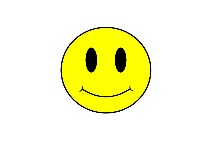 